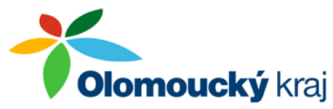 Program finanční podpory poskytování sociálních služeb v Olomouckém krajiZVLÁŠTNÍ ČÁSTPodprogram č. 2Dotace z rozpočtu Olomouckého kraje určená na poskytování sociálních služeb nestátními neziskovými organizacemi
Obsah:Úvodní ustanoveníÚčel podprogramuÚčelem podprogramu je částečné finanční zajištění poskytování sociálních služeb zařazených do sítě sociálních služeb Olomouckého kraje, poskytovaných nestátními neziskovými organizacemi z finančních prostředků rozpočtu Olomouckého kraje.Vyhlášení výzvyVýzva pro podávání žádostí bude uvedena v dokumentu „Vyhlášení výzvy – Podprogram č. 2“ Dokument bude zveřejněn v na webu Olomouckého kraje a bude obsahovat:bližší informace k dotačnímu řízení;alokovanou výši finančních prostředků;časový harmonogram dotačního řízení včetně lhůty pro podávání žádostí, přičemž lhůta pro podávání žádostí bude činit minimálně 30 kalendářních dní;kontaktní osobu k podprogramu.Oprávnění žadateléOprávněnými žadateli jsou nestátní neziskové organizace (spolky, pobočné spolky oprávněné dle stanov samostatně právně jednat, obecně prospěšné společnosti, církevní organizace, sociální družstva a ústavy), kterým byla poskytnuta dotace z Podprogramu č. 1.Příjemce může obdržet jednu dotaci v rámci tohoto podprogramu na jednu registrovanou sociální službu. (tzn. jeden identifikátor sociální služby uvedený v rozhodnutí o registraci = jedna dotace).  Limity výše dotaceMaximální výše dotace projektu:	500 000 KčMinimální výše dotace projektu:	25 000 KčRámcový časový harmonogramLhůty pro vyhlášení výsledků, uzavření smluv a převod dotace příjemci jsou obecně stanoveny takto:Postup při zpracování, podávání a posuzování žádostiPostup při zpracování žádostiŽádost musí být zpracována na předepsaném formuláři – Formulář č. 7 – Žádost o poskytnutí dotace, vyplněném prostřednictvím PC. Nedílnou součástí žádosti jsou přílohy:Formulář č. 8 – Rozpočet Formulář č. 10 – Čestné prohlášení o nezměněné identifikaci žadatele V případě, že se některý z identifikačních údajů žadatele oproti žádosti na daný rok podané v rámci Podprogramu č. 1 prostřednictvím počítačového programu pro podávání žádostí o dotace (webové aplikace MPSV ČR) změnil, doloží žadatel pouze podklad dokládající změnu identifikačního údaje, u kterého došlo ke změnám a v čestném prohlášení o nezměněné identifikaci žadatele vyznačí změnu: v příslušném řádku údaje, který dostál změn, použije slovo „změna“. Žadatel formuláře uvedené v odst. (1) a (2) po podpisu statutárním orgánem doručí na KÚOK způsobem uvedeným v článku 2.2.Postup při podávání žádostiMožnosti doručení žádosti na KÚOK:Fyzicky (prostřednictvím držitele poštovní licence, osobně) – písemná žádost bude vložena do uzavřené obálky, která bude označena „OSV – Podprogram č. 2“; každá jednotlivá žádost (u subjektů, které budou předkládat více žádostí) bude vložena v samostatné obálce. Adresa: Olomoucký kraj, Jeremenkova 40 a, 779 11 OlomoucDatovou schránkou – každá jednotlivá žádost bude přiložena k samostatné datové zprávě, která bude označena „OSV – Podprogram č. 2“ a bude obsahovat všechny povinné přílohy.ID datové schránky: qiabfmfElektronickou cestou se zaručeným elektronickým podpisem – každá jednotlivá žádost bude přiložena k samostatné zprávě, která bude označena „OSV – Podprogram č. 2“ a bude obsahovat všechny povinné přílohy.Adresa e-podatelny: posta@kr-olomoucky.czJiné možnosti doručení než možnosti uvedené v odst. (1) nejsou přípustné.Žádost doručená po uvedeném termínu je z dalšího projednávání vyloučena a dále není nijak zpracována; rozhodující je záznam o doručení na KÚOK. Žadatelům se předložené žádosti o poskytnutí dotace ani jejich povinné přílohy nevracejí.Postup při posuzování žádosti Posuzování žádosti realizují:Věcně příslušný odbor, věcně příslušné oddělení – OSV, oddělení sociálních služeb.Věcně příslušná komise – Komise pro rodinu a sociální záležitosti Rady Olomouckého kraje.Posouzení žádosti o dotaci zahrnuje posouzení: zda žadatel splnil všechny formální požadavky žádosti, přičemž předložení neúplné žádosti, případně žádosti s chybnými údaji je důvodem pro její vyřazení; zda byl žadatel podpořen z Podprogramu č. 1 v daném roce.Žádosti způsobilé k podpoře postupují do fáze stanovení výše dotace.Stanovení návrhu výše dotace a schvalovací procesStanovení návrhu výše dotaceŽádostem je stanovena výše dotace výpočtem dle vzorce.Vzorec pro výpočet dotace:DP2 = (P1Kalkulace – P1Dotace) * KP2Vysvětlivky:DP2 – dotace v Podprogramu č. 2P1Kalkulace – Kalkulace, tzn. výpočet dle vzorců stanovených pro jednotlivé druhy sociálních služeb v Podprogramu č. 1P1Dotace – Skutečná výše dotace v Podprogramu č. 1KP2 – koeficient, kterým je vypočtená výše dotace upravena tak, aby bylo dosaženo hodnoty disponibilních zdrojů. Koeficient se stanoví jako podíl, v jehož čitateli je výše disponibilních zdrojů a v jeho jmenovateli součet všech stanovených návrhů dotace.Výsledné hodnoty (vypočtené na základě vzorce) jsou dále upraveny:V případě, že je vypočtená hodnota podpory projektu vyšší než stanovená maximální hranice dotace, je tato hodnota snížena na maximální hranici podpory; součet rozdílů hodnot je použit k poměrnému navýšení vypočtených hodnot ostatních projektů.Hodnotám, upraveným dle odst. a), nedosahujícím minimální hranice podpory, je přiřazena hodnota 0; součet rozdílů hodnot je použit k poměrnému navýšení vypočtených hodnot ostatních projektů.Výsledky jsou zaokrouhleny na stovky.Schvalovací procesŽádosti s navrženou výší dotace jsou předloženy k projednání pracovní skupině anebo věcně příslušné komisi. Ta doporučuje příslušnému orgánu OK seznam projektů s doporučenou výší dotace. O poskytnutí dotace a o uzavření smlouvy rozhoduje příslušný orgán OK dle zákona o krajích a zákona o rozpočtových pravidlech.  Rozhodnutí o dotaci bude zveřejněno do 1 týdne od vyhotovení autorizovaného usnesení Orgánu OK příslušného ke schválení dotace na webových stránkách OK.Podmínky použití dotace, vyúčtování dotacePříjemce nemůže z dotace hradit neuznatelné náklady, které jsou uvedeny v nařízení vlády.Příjemce je povinen vyúčtovat poskytnutou dotaci v souladu s uzavřenou smlouvou. Termín vyúčtování dotace se řídí podmínkami smlouvy mezi příjemcem a poskytovatelem. Žadatel je povinen předložit OK vyúčtování dotace společně se závěrečnou hodnotící zprávou; vyúčtování musí obsahovat všechny náležitosti uvedené ve smlouvě. Vyúčtování musí být předloženo na stanoveném formuláři – Formulář č. 14.Závěrečná hodnotící zpráva musí být předložena na předepsaném formuláři – Formulář č. 9 a musí obsahovat všechny náležitosti dle smlouvy. Příjemce je povinen vrátit nepoužité prostředky spolu s vyúčtováním nejpozději do 30 dnů od předčasného ukončení nebo zastavení projektu, na který byla poskytnuta dotace dle těchto Pravidel. Nevrátí-li příjemce nevyčerpanou část dotace v této lhůtě, dopustí se porušení rozpočtové kázně ve smyslu ust. § 22 zákona č. 250/2000 Sb., o rozpočtových pravidlech územních rozpočtů, ve znění pozdějších předpisů. Nepoužité prostředky je příjemce povinen vrátit na účet poskytovatele v termínu sjednaném ve smlouvě a oznámit tuto skutečnost OSV.V případě porušení rozpočtové kázně je poskytovatel povinen postupovat v souladu s platnými právními předpisy, zákonem č. 250/2000 Sb., o rozpočtových pravidlech územních rozpočtů, ve znění pozdějších předpisů a zákonem č. 280/2009 Sb., daňový řád, ve znění pozdějších předpisů. ČinnostiLhůtyVyhlášení výzvyDo 28. 2. daného rokuVyhlášení výsledkůBezodkladně po vyhotovení autorizovaného usnesení ZOK (cca do týdne po schválení na zasedání ZOK) Uzavření smluvDo 2 měsíců po schválení výsledků ZOKPřevod financí příjemci dotace Do 21 dní po uzavření smlouvy